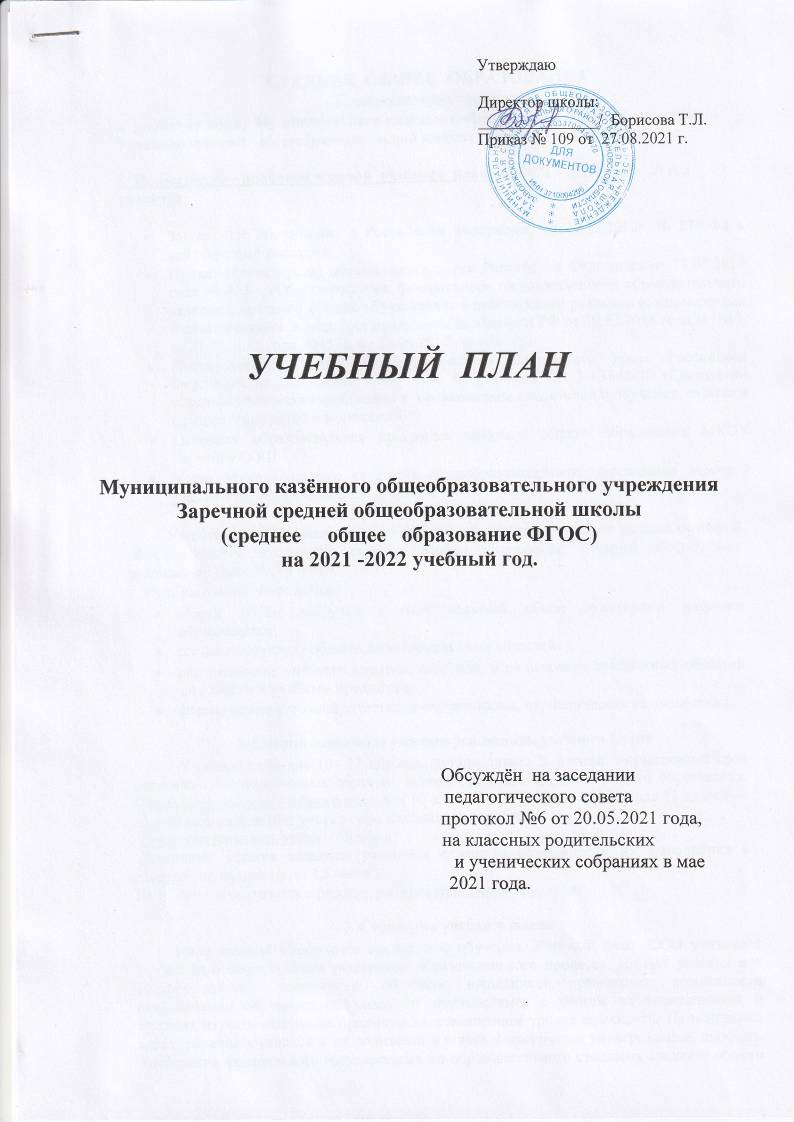 СРЕДНЕЕ  ОБЩЕЕ  ОБРАЗОВАНИЕПояснительная запискак  учебному плану Муниципального казённого общеобразовательного учреждения Заречной средней   общеобразовательной школы   на 2021 – 2022 учебный год.1. Нормативно – правовой основой  учебного  плана на 2021 – 2022 учебный год являются:Закон  «Об образовании в Российской Федерации» от 29.12.2012г. № 273-ФЗ в действующей редакции;Приказ Министерства образования и науки Российской Федерации от 17.05.2012 года № 413   «Об утверждении федерального государственного образовательного  стандарта среднего  общего образования» в действующей редакции (с изменениями и дополнениями  в редакции приказов Минобрнауки РФ от 29.12.2014 года №1645, от 31.12.2015 года  №1578, от 29.06.2017 года №613)Постановление Главного государственного санитарного врача Российской Федерации от 28.09.2020г. №28  «Об утверждении СП 2.4.3648-20 «Санитарно-эпидемиологические требования к  организациям воспитания и обучения, отдыха и оздоровления детей и молодежи».Основная образовательная программа среднего общего образования МКОУ Заречная СОШУстав Муниципального казённого общеобразовательного учреждения Заречной средней общеобразовательной  школы.Учебный план школы – составная часть организационного раздела основной образовательной программы среднего общего образования, который обеспечивает реализацию требований ФГОС СОО.   Учебный план  определяет:общий объём нагрузки и максимальный объём аудиторной нагрузки обучающихся;состав и структуру обязательных предметных областей;распределение учебного времени, отводимого на освоение предметных областей по классам и учебным предметам;формы промежуточной аттестации обучающихся, периодичность её проведения.2. Организационные условия реализации учебного плана	Учебный план для 10– 11 классов  устанавливает 2- летний  нормативный срок  освоения  государственных образовательных программ среднего общего образования. Продолжительность учебного года  для 10 класса –  34 учебные недели, для 11 класса — 33 учебные недели (без учета экзаменационного периода). Продолжительность урока – 40 минут. Домашние задания задаются учащимся с учетом возможности их выполнения в следующих пределах: до 3,5 часов. 10-11 классы обучаются в режиме  пятидневной учебной недели. 3. Структура учебного плана     В 10-11 классах реализуется профильное обучение. Учебный план  СОО учитывает социальный заказ, мнение участников образовательного процесса, создает условия для дифференциации содержания обучения школьников, расширяет возможности социализации обучающихся, позволяет обучающимся с учетом их возможностей и желания изучать отдельные предметы на повышенном уровне сложности. На основании анкетирования учащихся и их родителей в школе формируется универсальный профиль. Требования федерального государственного образовательного стандарта среднего общего образования не содержат норм об обязательности включения в учебный план универсального профиля обучения предметов на углублённом уровне. На основании анкетирования учащихся и их родителей все предметы будут изучаться на базовом уровне.     Учебный план состоит из двух частей: обязательной части и части, формируемой участниками образовательных отношений. Обязательная часть учебного плана определяет состав  обязательных учебных предметов  в соответствии с Федеральным государственным образовательным стандартом среднего общего образования для реализации основной образовательной программы СОО в 10-11 классах и учебное время, отводимое на их изучение по предметным областям и содержит 12 учебных предметов:«Русский язык и литература» (учебные предметы - Русский язык,  Литература);«Родной язык и родная литература» (учебные предметы - Родной язык (русский)); «Иностранные языки» (учебные предметы - Иностранный язык (английский); «Математика и информатика» (учебные предметы – Математика: алгебра и начала математического анализа, геометрия, Информатика.); «Общественные  науки» (учебные предметы –  История, Обществознание); «Естественные науки» (учебные предметы – Физика, Астрономия.);«Физическая культура, экология и основы безопасности жизнедеятельности» (учебные предметы – Физическая культура, Основы безопасности жизнедеятельности).Обязательным компонентом учебного плана среднего общего образования является Индивидуальный  проект. Индивидуальный проект в учебном плане отражён как самостоятельная учебная деятельность и представляет собой особую форму организации деятельности обучающихся (учебное исследование или учебный проект). Индивидуальный проект выполняется обучающимся самостоятельно под руководством учителя (тьютера) по выбранной теме в рамках одного или нескольких изучаемых учебных предметов, курсов в любой избранной области деятельности: познавательной, практической, учебно-исследовательской, социальной, художественно-творческой, иной. Индивидуальный проект выполняется обучающимся в течение  двух лет в рамках учебного времени,  отведенного учебным планом.Часть  учебного плана, формируемая участниками образовательных отношений, реализуется через дополнительные учебные предметы и курсы по выбору и обеспечивает реализацию индивидуальных потребностей обучающихся.Дополнительные учебные предметы: Химия – 2 часа в неделю. Биология – 1 час в неделю. География – 1 час в неделю. Технология - 1 час в неделю.Курсы по выбору представлены элективными курсами (обязательными для посещения) и факультативными (не обязательными для посещения) курсами. Элективные курсы:Прикладная математика (10-11 классы по 2 часа в неделю).Практическая стилистика (10-11 классы по 1,5 часа в неделю).Факультативные курсы:Трудные вопросы в изучении обществознания (10 класс – 0,5 часа в неделю, 11 класс – 1 час в неделю).Решение генетических задач (10-11 классы – по 0,5 часа в неделю)Практикум по решению химических задач (10 класс – 0,5 часа  в неделю).Количество учебных занятий за 2 года  составляет  2277 часов.Учебный плануниверсального профиля. Промежуточная аттестация Освоение образовательной программы, в том числе части или всего объема учебного предмета, курса, дисциплины (модуля) образовательной программы, сопровождается промежуточной аттестацией обучающихся в форме и порядке, определенном Положением о  формах,  периодичности и порядке текущего контроля успеваемости и промежуточной аттестации и (переводе) обучающихся.Предметная областьУчебные предметы10 класс10 класс10 класс11 класс11 класс11 классПредметная областьУчебные предметыКоличество часовКоличество часовКоличество часовКоличество часовКоличество часовКоличество часовПредметная областьУчебные предметыв неделюв неделюв годв неделюв годв год                        Обязательная часть                        Обязательная часть                        Обязательная часть                        Обязательная часть                        Обязательная часть                        Обязательная частьРусский язык и литератураРусский язык113413333Русский язык и литератураЛитература3310239999Родной язык и родная литератураРодной язык (русский)0.50.5170.51616Математика и информатикаМатематика:алгебра и начала математического анализа, геометрия441364132132Математика и информатикаИнформатика113413333ИностранныеязыкиИностранный язык (английский)3310239999Естественные наукиФизика226826666Естественные наукиАстрономия0,50,5170,51616Общественные наукиИстория226826666Общественные наукиОбществознание226826666Физическая культура, экология и основы безопасности и жизнедеятельностиФизическая культура3310239999Физическая культура, экология и основы безопасности и жизнедеятельностиОсновы безопасности жизнедеятельности113413333Итого:Итого:232378223758758Индивидуальный проектИндивидуальный проект113413333Часть,  формируемая участниками образовательных отношенийЧасть,  формируемая участниками образовательных отношенийЧасть,  формируемая участниками образовательных отношенийЧасть,  формируемая участниками образовательных отношенийЧасть,  формируемая участниками образовательных отношенийЧасть,  формируемая участниками образовательных отношенийЧасть,  формируемая участниками образовательных отношенийЧасть,  формируемая участниками образовательных отношенийДополнительные учебные предметыТехнология134341133Дополнительные учебные предметыГеография 134341133Дополнительные учебные предметыХимия 268682266Дополнительные учебные предметыБиология 134341133Итого:Итого:517017055165 Курсы по выбору(элективные курсы и факультативные курсы)Прикладная математика (ЭК)268682266 Курсы по выбору(элективные курсы и факультативные курсы)Практическая стилистика (ЭК)1.551511.51.549.5 Курсы по выбору(элективные курсы и факультативные курсы)Практикум по решению химических задач. (ФК)0,51717--- Курсы по выбору(элективные курсы и факультативные курсы)Трудные вопросы в изучении обществознания. (ФК)0.517171133 Курсы по выбору(элективные курсы и факультативные курсы)Решение генетических задач.(ФК)0.517170.50.516,5Итого:Итого:517017055165Итого по учебному плану:Итого по учебному плану:341156115634341121Максимально допустимая аудиторная недельная нагрузкапри 5-дневной учебной неделе34 1190119034 34 1190Предмет/класс10111Русский языкКонтрольная работаКонтрольная работа2Литературасредний балл отметок за полугодиясредний балл отметок за полугодия3Иностранный язык (английский)Контрольная работасредний балл отметок за полугодия4Математика: алгебра и начала математического анализа, геометрия.Контрольная работаКонтрольная работа5Информатикасредний балл отметок за полугодиясредний балл отметок за полугодия6ОБЖсредний балл отметок за полугодиясредний балл отметок за полугодия7История средний балл отметок за полугодиясредний балл отметок за полугодия8Обществознаниесредний балл отметок за полугодияКонтрольная работа9География средний балл отметок за полугодиясредний балл отметок за полугодия10Биологиясредний балл отметок за четвертисредний балл отметок за полугодия11Физикасредний балл отметок за полугодиясредний балл отметок за полугодия12Химиисредний балл отметок за полугодиясредний балл отметок за полугодия13Физическая культурасредний балл отметок за полугодиясредний балл отметок за полугодия14Астрономиясредний балл отметок за полугодиясредний балл отметок за полугодия15Прикладная математика.зачётзачёт16Практическая стилистика.зачётзачёт